Qırğızıstan ən yeni dövrdə Plan:  Giriş1.SSRİ-nin təşkili. 20-30-cu illərdə qırğız xalqının sosial-iqtisadi vəziyyəti.2.SSRİ-nin dağılması ərəfəsində Qırğızıstanda  ictimai-siyasi  vəziyyət.3.Qırğızıstanda  dövlət quruculuğu4.Qırğızıstan Respublikasının  daxili və xarici siyasəti5. Qırğız mədəniyyəti Ədəbiyyat:
1.Бегалиев С. Б. Басмачество: новый взгляд. Кыргызы и Кыргызстан: опыт нового исторического осмысления. Бишкек, 1994. 2.Джуманалиев А. Политическое развитие Кыргызстана (20- 30-е годы). -Бишкек, 1994 
3.Məmmədli N. Mərkəzi Asiyanın türk dövlətləri və Türkiyə. Bakı,20054.Məmmədov Z. Ən yeni iqtisadiyyat : monetar siyasət,finanas kapitalının qloballaşması, media və Türkiyə iqtisadiyyatı.Bakı, Qanun, 20015. İsmayılov İ.Türk dünyası XX əsrin 90-cı illərində. Bakı, Zaman, 20016.Saray M.  Yeni Türk Cümhuriyyetleri tarihi.A.,Bilig,1999 7.Özdemir,Emin.20.Yüzyılın Başlarında Kazakistanda FikiHareketleri, Yayınlanmamış Doktora Tezi, Gazi Üniversitesi Sosyal Bilimler  Enstitüsü, Ankara,  20078.Hayit,Baymirza,Milli Türküstan Hürriyet Davası,Çev. Timur Kosaoğlu, Ankara,2004
9. Əli Şamil.Тürkçülüyün  (Qazaxıstan) ,Bakı,«Elm və təhsil», 201310. Aytmatov, Çingiz Torekuloviç. Seçilmiş əsərləri. red. F. E. Quliyev ; Bakı : Şərq-Qərb, 2009.11. 9.Qurbanov R.Türk xalqlarının tarixi. II cild, Bakı, 2011        Qırğızıstan Respublikası  Mərkəzi Asiyada yerləşən, dənizə çıxışı olmayan, dağlıq ölkədir.Şimaldan Qazaxıstan, qərbdən Özbəkistan, cənub-qərbdən Tacikistan, cənub-şərqdən Cin Xalq Respublikası həmsərhəddir.Tarixi Böyük Türküstanın yerli xalqlarından biri də qırğız türkləridir. Qırğızların inancına görə “Qırqız” kəlməsi Türk sözü olan qırx sözündən gəlir ki, bu da Manas dastanında Uyğurlara qarşı döyüşən qırx qəbiləni göstərir.Ümumilikdə “qırğız” sözünün mənası haqqında mütəxəssislər müxtəlif fikirdədirlər. Bəziləri “qırğız” sözünün Türk sözü oldub, “qırıq”  sözündən qaynaqlandığını qeyd edir və bu sözün tarixini uyğurların Mərkəzi Asiyaya yürüşü ilə bağlayırlar.IX əsrin əvvəllərində  uyğurlar  Qırğızıstan da daxil olmaqla Mərkəzi Asiyanın böyük bir hissəsinə, Monqolustana, eləcə də Rusiya və Çinin bir hissəsinə nəzarəti ələ keçirirlər.  Bu yürüşün təsiri ilə  “qırğız” sözü həm də fəthedilməz və məğlubedilməz anlamında işlədilməyə başlayır.Digər versiyaya görə qırğız sözü qədim Türk dilində qırmızı anlamındadır. Qədim Türklərin dilində bu söz cənub ölkələrini ifadə edirdi. Qədim qaraqalpaq eposuna dayanan başqa bir versiyaya görə isə qırğız sözü “qırx qız” anlamındadır.Qırğız əfsanəsinə görə “Dünya yarananda tanrı hər millətə onun istedadı və şəxsiyyətinə görə torpaq verir. O, zəngin torpaqları, qayalı dağları, quru səhraları, meşələri və dünyada olan hər şeyi bölüşdürdür. Bölgünün sonunda Tanrı digərlərinin dünyanın ən yaxş hissəsi üçün bir-birləri ilə savşarkən, ağac dibində yatan qırğızları görür. Bu diqqətsizlik Tanrının ürəyinə toxunur və o sağ qalmaq üçün qırğızlar çox əziyyət çəkməsinlər deyə, onlara dünyanın ən  zəngin və gözəl hissəsini verməyi qərara alır”.XIX əsrin sonlarında Qırğızıstan ərazisi Çar Rusiyası və Çin (Qing sülaləsi) arasında bölünür.Rusların təzyiqi ilə qırğız hakim sülalərinin əksəriyyəti Çinin hakimiyyəti altında olan Qırğızıstan ərazisinə köç edir.       XIX əsrin sonlarında indiki Qırğızıstan, böyük hissəsinin Rusiyaya verilməsi şərti ilə Rusiya və Cin arasında bağlanan müqaviləyə əsasən iki hissəyə bölündü. Bu ərazi 1876-cı ildə formal olaraq Rusiya imperiyasına birləşdirilr. Rusiya işğalından sonra car hakimiyyətinə qarşı bir sıra qiyamlar baş qaldırdı və nəticədə çoxlu sayda Qırğız Türkləri Pamir dağlarına və Əfqanıstana köçməyə üstünlük verdilər. 1916-cı ildə çar II Nikolay Türküstandakı 19-47 yaşlı kişilərin cəbhə bölgələrində səngər qazdırmaq, əsgəri birliklərə silah-sursat daşıtmaq və b. işləri gördürmək üçün səfərbərliyə alınmasına sərəncam verir. Bu sərəncam kənd təsərrüfatı işlərinin qızğın çağına və əhalinin əksəriyyətinin oruc tutduğu Ramazan ayına düşdüyünə görə xalqın qəzəbinə səbəb olur. 1916-cı ildə Rusiya idarəçiliyinə qarşı Mərkəzi Asiyada baş verən üsyan da çoxlu sayda qırğızın Cinə köçməsinə səbəb oldu.1917-ci ilin fevralında çar II Nikolayın hakimiyyətdən uzaqlaşdırılması,  oktyabrın 25-də bolşeviklərin zor gücünə hakimiyyəti ələ keçirib ölkəni vətəndaş mühribəsinə sürükləməsi Türküstanda da vəziyyəti ağırlaşdırır. Əsarət altına düşmüş qazax, qırğız, özbək, türkmən və b. xalqların bir qrup öndə gedəni vəziyyətdən istifadə edərək müstəqil dövlətlərini qurmağa can atırlar. Sosial ədalət şüarının şirinliyinə aldanmışlar isə Rusiyanın müxtəlif siyasi təşkilatlarına daxil olmaları xalqlarının müstəmləkə zülmü altında qalmasına şərait yaradır.V.İ.Lenin 24 may 1917-ci ildə nəşr olunan Rusiya Xalqları Bəyannaməsində “Rusiya müsəlmanları, Volqa və Krım tatarları, Sibir və Türküstan qırğızları, çeçenlər... inanışlarınız və ənənələriniz, milli və mədəni təşkilatlarınız bundan sonra sərbəstdir və toxunulmazlıq içindədir.O halda bu üsyanı dəstəkləyin” şəklində çağırış etdi.Lenin 24 may 1917-ci ildə nəşr olunan Rusiya Xalqları Bəyannaməsində“Rusiya müsəlmanları,Volqa və Krım tatarları, Sibir və Türküstan qırğızları, çeçenlər... inanışlarınız və ənənələriniz, milli və mədəni təşkilatlarınız bundan sonra sərbəstdir və toxunulmazlıq içindədir. O halda bu üsyanı dəstəkləyin” şəklində çağırış etdi. Çox qısa müddətdə fəhlə deputatları sovetləri fəaliyyətə başladı. Qısa zamanda Sövet hökuməti Qırğızıstanın az qala hər yerində quruldu. 16-22 noyabr 1917-ci ildə Müsəlmanların Fövqalədə IV qurultayı təşkil edildi və Türküstan Muxtar Respublikasının qurulması qəbul edildi.        Sovetlər Birliyi rəsmi olaraq qəbul edilsədə qısa bir müddət sonra Türküstanda bolşeviklər muxtar bölgələrə əsgəri müdaxilədə oldular və bölgədə qarışıqlıqlar meydana gəldi. Fevral 1918-ci ildə Qırmızı Ordu əsgərləri Kokandı işğal etdi və hökumət şəhəri tərk etmək məcburiyyətində qaldı. Bu hadisə Fərqanə vadisində yeni bir milli hərəkat başlatdı. Əhalinin böyük əksəriyyəti də bölgənin Rusiya tərəfindən yenidən işğal edilməsi ilə razılaşa bilmirdi. Müqavimət hərəkatına bölgənin hər yerində rast gəlmək olurdu. Sovet əsgəri birliklərinə və təşkilatlarına qəflətən basqın edərək aradan çıxan dəstələri basmaçılar adlandırırdılar. Türküstandakı bu müqavimət hərəkatı tarixə də Basmaçı hərəkatı adıyla daxil oldu. Bu hərəkat qısa müddətdə milli müqavimətə çevrildi və bütün bölgəyə yayıldı. Fərqanə vadisi, Calal-Abad, Oş, Margilan və Əndican şəhərləri bolşeviklərə qarşı hərəkatın mərkəzi oldu. Bolşeviklərin mürtəcelik hərəkəti olaraq adlandırdıqları Basmaçı hərəkatı Qırğızıstanda vətəndaş müharibəsinə çevrildi. Cənubi Qırğızıstanda Moydunbek, Kolhoca, Madaminbek, Ergeş və Aman Pəhlivan kimi korbaşılar Basmaçı hərəkatını idarə etdilər. Oktyabr 1919-cu ildə korbaşı Madaminbek digər liderləri Ayım kəndində yığıncağa çağırdı və özünü Xan olaraq elan etdi. Bu mərhələdən sonra hərəkat inkişaf etdi və bölgədə muxtar bir hökumət qurmaq üçün korbaşılar mübarizəyə başladı. Sentyabr 1920-ci ildə  Oş şəhəri ələ keçirildi və Əndican da mühasirə edildi. Sovetlər 14 avqust 1919-cu ildə Türküstan cəbhə komandirliyinə general Frunzeni təyin etdi.CənubiQırğızıstandakı Basmaçı hərəkatı Frunze tərəfindən idarə altına alındı və korbaşılardan K.Monstrov tutuldu, Madaminbek də Sovet rəhbərliyini tanıdı. Basmaçı hərəkatı 1930-cu ilə qədər sürdü və gedərək təsirini azaltdı, zaman içində də itdi. Sovet rejiminin qurulması Qırğızıstan üçün tarixi bir mərhələnin başlanğıcı idi. Rusiya SFSR-nin tərkibində Qara-qırğız Muxtar Vilayəti  yarandı. Qara-Qırğız termini 1920-ci ilin ortalarına qədər işlədildi. Ruslar bu termini qırğızlara aid olan qazaxlardan fərqləndirmək üçün işlədirdilər. SSRİ 1924-cü ildə Orta Asiya ölkələri arasında yeni sərhədlər təyin etdi. Bu məzmunda Qırğızıstana ilk olaraq 14 yanvar 1924-cü ildə quru - Qırğız Muxtar Bölgə statusu verildi.Ardından 25 may 1925-ci ildə dövlətin adı Qırğız Muxtar Bölgəsi olaraq dəyişdirildi.1 fevral 1926-cı ildə Qırğızıstan Rusiyanın Qırğız Muxtar Respublikası oldu.30 aprel 1929-cu ildə Qırğızıstanın ilk konstitusiyası  təsdiqləndi.5 dekabr 1936-cı ildə SSRİ-nin yeni konstitusiyasına görə  dövlətin adı Qırğız Sovet Sosialist Respublikası olaraq dəyişdirildi.             20-30-cu illərdə Qırğızıstan sənayesi sürətlə inkişaf edirdi. 1924-cü ildə Bişkeki Alma-Ata və Novosibirskə birləşdirən dəmiryolunun tikintisi başa çatdı. Sənaye sahəsində sənayeləşdirmə dövründə mühüm irəliləyişlər əldə olundu. Elektrostansiyalar və sement zavodları tikildi. 1940-cı ildə Qırğızıstan şaxtaları bütün Orta Asiyanın istifadə etdiyi kömürün 88%-i qədər kömür emal edirdi. Respublikada həmçinin, əlvan metallurgiya, sürmə və civə sənayesi, qida (şəkər istehsalı) və yüngül sənaye sahələri də inkişaf edirdi. Sürmə və civə istehsalına görə respublika SSRİ-də ilkin yerlərdən birini tuturdu.       1929-cu ildən başlayaraq Qırğızıstanda kənd təsərrüfatının kollektivləşməsi prosesi başlandı. Kollektivləşməyə qarsı çıxanlar öldürülür, həbs edilir və mülklərindən məhrum olunurdular. Burada da zoraki yolla qolçomaqları bir sinif kimi ləgv etmək kollektivləşdirmənin mühüm istiqaməti idi. Burada da kollektivləşdirmə bir çox faciələrin mənbəyi oldu. 1941-ciildə Qırğızıstanda artıq 300 heyvandarlıq kolxozu fəaliyyət göstərirdi.    1920-ci ildən etibarən Qırğızıstanda mədəni, siyasi, sosial və təhsil sahələri inkişaf etdirilməyə başlayır. Lakin ruslar bu prosesdə rus dilinin önə çıxması və əsas danışıq dilinə çevrilməsi üçün bütün mümkün vasitələrdən  istifadə edirlər.12 iyun 1925-ci ildə Abdukerim Sıdıkov və Abdukadir Orozbekov kimi 30 tanınmış qırğız ziyalısı Moskvaya bir şikayət məktubu göndərərək bu rəhbərliyə qarşı narazılıqlarını bildirdilər. Ancaq bu məktubda imzası olanlar “Panislamist” və ya “Pantürkist” olaraq xarakterizə edilib cəzalandırıldı.Stalin rəhbərliyi, Qırğızıstanda milli müqavimət və ya dinə söykənən rəhbərlik şəklini müdafiə edən insanları yox etdi. Stalinin xüsusi mülkü ortadan qaldıran və hər cür istehsalı dövlətləşdirən siyasəti ilə  başlayan totalitar rejim dövründə Qırğızıstanda istehsal geriliyi, aclıq və gedərək kasıblaşma süətləndi. Stalin rəhbərliyinə qarşı fikir bildirənlər “Vətən düşməni” olaraq günahlandırıldı və kimisi öldürüldü,  kimisi də sürgün edildi.        Qırğızıstan əhalisi də faşizmə qarsı mübarizədə fəal iştirak etmişdir. Bu müharibədə 360 minə qədər qırğız iştirak etmiş və onlardan 80 mindən çoxu döyüşlərdə həlak olmuşdur. Bundan əlavə 30 mindən çox qırğız hərbi sənayedə işləmək üsün respublika hüdudlarından kənara göndərilmişdir. Bunların arasında “sinfi əlamətləri”nə görə şübhəli şəxslər üstünlük təşkil edirdi ki, onların da üzərində ciddi nəzarət var idi. Müharibə illərində respublikanın kolxoz və sovxozları müharibəyə qədərki beşilliklə müqayisədə planı artıqlaması ilə yerinə yetirirdilər. Qığızıstan 4,5 milyon pud taxıl, 2,7 milyon pud kartof və tərəvəz, 2,8 milyon pud ət plandan artıq təhvil vermişdi. Müharibə illərində Qırğızıstan şəkər çugunduru istehsalını da xeyli artırmışdı.Bu məhsulların böyük hissəsi əhalidən məcburi qaydada toplanırdı. Kənd əhalisi isə aclıq içərisində yaşayırdı. Buna baxmayaraq qırğızlar da müdafiə fonduna əmək haqqının müəyyən hissəsini, dövlət istiqraz vərəqələri, qiymətli əşyalar və sairə verirdilər.Müharibədə qırğız döyüşçüləri mərdliklə döyüşmüş, onlardan 150 mini müxtəlif orden və medallarla təltif olunmuşlar.72 qırğız Sovet İttifaqı Qəhrəmanı adına layiq görülmüşdür.       Qırğızıstanda da başqa Orta Asiya Respublikalarında olduğu kimi müharibədən sonrakı illərdəki ictimai-siyasi və iqtisadi vəziyyət SSRİ-nin ümumi siyasətindən asılı idi. 1946- 53-cü illərdə on minlərlə qırğız vətəndaşı həbs olundu və uzun müddət üçün həbsxanalarda saxlanıldı. Stalinin ölümündən sonra mərkəzləşmiş hakimiyyət zəifləməyə başladı və mərkəzi hakimiyyətin bəzi səlahiyyətləri yerlərə verilməyə başladı. 1957-ci ilin 11 fevralında “Vilayət, mahal regional-inzibati məsələlərin həllinin müttəfiq respublikalara verilməsi” barədə fərman imzalandı. Yerli və təsərrüfat əhəmiyyətli məsələlər birbaşa Qırğızıstan rəhbərliyinin başçılığı ilə həyata keçirilməyə başladı.          1956-cı ildən başlayaraq Qırğızıstanın ictimai-siyasi həyatında ciddi dəyişikliklər baş verdi. Rəsmi olaraq Stalin rejimi tənqid olunmaga başlandı, bir çox repressiyaya məruz qalmış şəxslərə bəraət verildi. Həmin dövrlər respublikaya rəhbərlik edən Ə.Razzakov tərəfindən bir sıra milli maraqlarla üst-üstə düşən tədbirlər həyata keçirildi. Qırğız ziyalılarına,yeni milli kadrların yetişdirilməsinə diqqət ayrıldı, qırgız dilinin statusu artırıldı, hətta respublikadakı rus məktəblərində belə tədrisinə başlandı.         Qırğızıstanda 50-60-cı illərdə 130-dan çox sənaye müəssisəsi və sexi tikilib işə salındı. Elektrotexnika, radioelektron, avtomobil, cihazqayırma kimi yeni sənaye sahələri yaradıldı.Sənaye məhsulunun ümumi həcmi iki dəfə artdı. Orta Asiyada istehsal olunan daş kömürün 39 faizini Qırğızıstan verirdi. Lakin, respublika rəhbərliyinə T.Usubaliyevin (1961-85) gəlişi ilə mərkəzləşmə meylləri yenidən sürətləndi. Rus məktəblərində qırgız dilinin tədrisi yenidən yığışdırıldı. Ümumiyyətlə qırğız dili ictimai həyatda ikinci plana keçdi. 1978-ci ildə Qırğızıstanın yeni qəbul olunmuş Konstitusiyasına isə dövlət dili ilə baglı maddə ümumiyyətlə daxil edilmədi.        Qazaxıstan kimi Qırğızıstanın da çoxmillətli olması və qırğızların başqa etnik azlıqlarla müqayisədə heç də mütləq üstünlüyü təşkil etməməsi siyasi sistemdə öz əksini tapmışdır. Məsələn,1989-cu ildə keçmiş İttifaq əhalisinin siyahıya alınmasının nəticələrinə görə qırğızlar respublika sakinlərinin 50%-ni təşkil etdiyi halda, digər etnik azlıqlar, xüsusən də ruslar və ukraynalılar 26% təşkil ediblər. Buna görə də ,  Qırğızıstanda Slavyan Xalqlarının Həmrəylik gününün bayram kimi qeyd olunması, rus dilinin ikinci dövlət dili elan edilməsi cəmiyyətin reallıqlarıdır.  İttifaq tərkibində Qırğızıstana da yalnız təsərrüfat subyekti kimi yanaşılırdı, hətta yerli Kommunist Partiyası rəhbərlərindən heç kim heç vaxt Sov.İKP-nin Siyasi Bürosunda təmsil olunmamışdı. Ənənəvi olaraq Qırğızıstanda qohumluq, tayfaçılıq münasibətlərinin mövcud olması və bunun cəmiyyət həyatında özünü qabarıq formada büruzə verməsi keçmiş sovet respublikası üçün spesifik cəhət idi. Sovet dönəmində rəsmi formada etiraf edilməsə də şərti olaraq şimal və cənub klanlarına ayrılan respublikanın partiya elitası da bu klanların təmsilçilərinin periodik olaraq bir-birini əvəzləməsi nəticəsində formalaşırdı. Son 24 il ərzində formalaşan siyasi balans QKP MK-nin birinci katibi T.Usubəliyevin(1961-1985) gözlənilmədən 1985-ci ildə işdən çıxarılması ilə pozuldu. Usubəliyevin istefaya getməsindən sonra 1985-ci ilin oktyabrında hakimiyyətə yeni siyasi lider A.Masaliyev gəldi. O, şimal klanlarının təmsılçısi olan Usubəliyevdən fərqli olaraq cənubluları təmsil edirdi. Ənənəvi olaraq Qırğızıstanda qohumluq, tayfaçılıq münasibətlərinin mövcud olması və bunun cəmiyyət həyatında özünü qabarıq formada büruzə verməsi keçmiş sovet respublikası üçün spesifik cəhət idi. Sovet dönəmində rəsmi formada etiraf edilməsə də şərti olaraq şimal və cənub klanlarına ayrılan respublikanın partiya elitası da bu klanların təmsilçilərinin periodik olaraq bir-birini əvəzləməsi nəticəsində formalaşırdı. 1990-cı ilin yayında respublikanın  cənubunda millətlətarası münaqişə baş qaldıranda rəhbərlik situasiyaya nəzarət edə bilmədi, beləliklə də  qırğızlarla özbək icması arasında ciddi qanlı qarşıdurma oldu Özbəkistanda Kuvasye və Fərqanə hadisələrindən sonra SSRİ-nin rəhbər heyəti və kəşfiyyat strukturları regionda etnik münaqişələri  qızışdırmaqla “mərkəzi hakimiyyət”in həyati əhəmiyyət daşımadığını sübut etmək istəyirdi. Qan tökülməsi ilə nəticələnən qarşıdurmalardan biri də Qırğızıstanın Oş vilayətində qırğızlar və özbək icması arasında oldu. SSRİ-nin dağılması ərəfəsində Qırğızıstanın siyasi elitası faktiki olaraq demokratik əhval-ruhiyyəli və mühafizəkar düşüncəli təbəqəyə bölünmüşdü. Münasibətlərin getdikcə kəskinləşməsi, birinci növbədə mərkəzdə gedən və İttifaqın hər tərəfini bürümüş demokratik hərəkatın təsirilə olurdusa, digər tərəfdən, Masaliyevin düzgün olmayan kadr  siyasəti və daxili siyasət məsələlərinə səriştəsiz yanaşmasından qaynaqlanırdı. Demokratik hərəkatın genişlənməsi və narazılığın getdikcə artması nəticəsində 1990-cı ilin yayında  respublikanın  görkəmli siyasi şəxsiyyətlərinin  və parlament üzvlərinin da daxil olduğu Qırğızıstan Demokratik Hərəkatı  adlanan yeni siyasi birlik yarandı. Moskvanın demokratik dairələrindən  dəstək alan Demokratik hərəkatın  genişlənməsindən  ehtiyat  edən QKP-nın mühafizəkar liderləri öz mövqelərini qoruyub saxlamaq və daha da möhkəmləndirmək üçün 1990-cı ilin payızında radikal siyasi gediş edərək prezidentlik institutuna keçməyi qərara aldılar. Kommunistlərin mütləq əksəriyyət təşkil etdiyi parlamentdə , Masaliyev ümid edirdi ki, birinci katib postunu rahatlıqla prezident kreslosu ilə əvəz edə biləcək. Ancaq QKP-nin rəhbərliyi Qırğızıstan Demokratik Hərəkatının parlamentdə artıq ciddi nüfuza malik olmasını və Ali Sovetin üzvləri arasında narazıların durmadan artmasını nəzərə almamışdı. Beləliklə, artıq dəyişmiş situasiyanı düzgün qiymətləndirməyi bacarmayan kommunistlər deputatların yetərli səslərini toplaya bilmədi. Qırğızıstanın o zamankı seçki qanununa uyğun olaraq, əgər namizəd parlament üzvlərinin 50%-nin səsini toplaya bilmirsə, onda o, seçkidə iştirakını davam etdirmək hüququndan məhrum olur. A.Masaliyevlə yanaşı, formal olaraaq, öz müstəqilliyini digər kommunist, baş nazir A.Jumanquliyev də irəli sürmüşdü. Ancaq onların hər ikisi də tələb olunan səviyyədə səs toplaya bilmədi. Nəticədə təkrar keçirilən seçkini, heç kimin gözləmədiyi halda, həmin dövr üçün az tanınmış siyasətçi, Qırğızıstan Elmlər Akademiyasının prezidenti akademik Əsgər Akayev uddu. Prezident Ə.Akayev hakimiyyətə demokratik və milli ziyalı təbəqəsinin , həmçinin, islahat əhval-ruhiyyəsində olan parlament üzvlərinin dəstəyinə arxalanan kompromis yaradacaq şəxsiyyət kimi gəlmişdi.         Yerli KP-nin liderləri kimi Akayevin özü üçün də prezident seçilmək bir növ gözlənilməz təsir bağışlayırdı. Şübhəsiz ki, 46 yaışlı Akayev Elmlər Akademiyasının prezidenti kimi, respublikada cərəyan edən ictimai-siyasi hadisələrdən kənarda qalmamışdı.Hazır kadr potensialının yoxluğuna baxmayaraq, prezident öz aparatını milli ziyalı kontingentinin  gənc və enerji təmsilçilərindən, hər şeydən əvvəl, Elmlər Akademiyası dairələrindən formalaşdırmağa başladı. Bu, onun formalaşdırdığı aparata gənc və çevik islahatçılar komandası imici qazandırdı. Ölkədə milli barışı gücləndirmək, iqtisadi islahatlara başlamaq üçün prezident “təssərüfat-inzibati elita ilə” ittifaqa getdi, bu məqsədlə də 1992-ci ildə baş nazir postuna Tursunbəy Çınqışev dəvət olundu.Nəhayət, Akayev öz mövqelərini möhkəmləndirmək üçün SSRİ Ali Sovetinin demokratik qruplaşması ilə və şəxsən M.Qorbaçovla olan yaxın əlaqələrindən istifadə etdi. Hakimiyyətdən uzaqlaşmış Masaliyev isə Moskvadakı mühafizəkar anti-Qorbaçov ünsürlərə arxalanırdı. Akayev Qırğızıstanın problemlərinə yaxşı bələd olan bir alim kimi respublikanın  hələ Sovet İttifaqı tərkində olduğu bir vaxtda cəmiyyıtin müxtəlif sferalarını əhatə edən islahatların həyata keçirilməsinin zəruriliyini dərk edirdi. Prezident özünün fəaliyyət proqramında demokratik, pluralist cəmiyyətin və liberal demokratik çoxpartiyalı sistemin formalaşmasına dəstək verirdi, həm ölkə iqtisadiyyatının liberallaşmasını, həm də bazar yönümlü iqtisadiyyatın formalaşmasının iqtisadi münasibətlərin demokratikləşməsindən keçməsini əks etdirən dərin islahatlar kursunu elan etmişdi. Siyasi münasibətlərə gəldikdə isə respublikanın çoxmillətli olmasını və yerli qırğızların ümumi əhalinin yarıdan bir qədər çoxunu təşkil etməsini nəzərə alan prezident hər hansı millətçilik meyllərinin aradan qaldırılması yolunu tutdu. Akayevin hakimiyyətə gəlməsində heç bir rolu olmayan QKP-yə münasibət birmənalı oldu, yəni o , hər hansı partiya mıvqeyindən çıxış etməkdən imtina etdi. Bu mövqe belə əsaslandırıldı ki, prezident partiya qruplaşmalarının fövqündə  dayanmalıdır. Prezidentin qərarı ölkədə partiyaların yaranmasına, demokratik islahatların dərinləşməsinə geniş imkanlar açırdı. Dövlət başçısının hər hansı siyasi qrup mənafeyindən çıxış etməməsi, eyni zamanda Qırğızıstan siyasi mühütünün özünə məxsus cəhətidir.Siyasi münasibətlərə gəldikdə isə respublikanın çoxmillətli olmasını və yerli qırğızların ümumi əhalinin yarıdan bir qədər çoxunu təşkil etməsini nəzərə alan prezident hər hansı millətçilik meyllərinin aradan qaldırılması yolunu tutdu. Akayevin hakimiyyətə gəlməsində heç bir rolu olmayan QKP-yə münasibət birmənalı oldu, yəni o , hər hansı partiya mıvqeyindən çıxış etməkdən imtina etdi.Bu mövqe belə əsaslandırıldı ki, prezident partiya qruplaşmalarının fövqündə  dayanmalıdır.Prezidentin qərarı ölkədə partiyaların yaranmasına, demokratik islahatların dərinləşməsinə geniş imkanlar açırdı.Dövlət başçısının hər hansı siyasi qrup mənafeyindən çıxış etməməsi, eyni zamanda Qırğızıstan siyasi mühütünün özünə məxsus cəhətidir.Qırğızıstan 1991-ci il avqustun 31-də   özünü suveren və müstəqil republika elan etdi. Qırğıstan tam müstəqilliyin  25 dekabrda qazandı.       Qırğızıstan 31 avqust 1991-ci ildə özünü suveren və müstəqil respublika elan etdi. 1991-ci ilin oktyabr ayında Ə. Akayev alternativsiz əsasda səslərin 96%-ni toplayaraq legitim prezident oldu. Ölkə parlamenti Ali Sovet- Jokorku Keneş ikipalatalı sistemdən ibarət idi: Xalq nümayəndələri palatası (5 il müddətinə seçilən 70 yerdən ibarətdir) və Qanunverici Məclis (35 yer). 5 may 1993-cü ildə Konstitusiya qəbul olundu. Onun əsasında prezident geniş səlahiyyətlər aldı. Bununla yanaşı, güclü parlament də formalaşdı. 10 fevral 1996-cı ildə Ə. Akayevin təklifi ilə Konstitusiyada dəyişikliklər edildi. Bu dəyişikliklər prezident funksiyalarının genişləndirilməsi hesabına qanunverici orqanın səlahiyyətlərinin məhdudlaşdırılmasını nəzərdə tuturdu.         Respublika müstəqilliyinin ilk günlərindən SSRİ-dən varis qalan ağır milli məsələ ilə qarşılaşdı: şimalda qırğızlarla slavyanlar, cənubda isə qırğızlarla özbəklər arasında. Torpaq haqqında 1992-ci il qanunu “yerlilərlə” “gəlmələr” arasında münasibətləri daha da kəskinləşdirdi. Ancaq ölkə rəhbərliyinin gördüyü tədbirlər iğtişaşlardan yayınmaq imkanı yaratdı. Hökumət kompromisli milli siyasət yeritməyə çalışırdı. Rusiya ilə münasibətlərin qurulması prosesində Qırğızıstanda rus və digər slavyan xalqlarının yaşaması faktı diqqət mərkəzində dururdu. Ancaq respublikada yaşayış səviyyəsinin aşağı düşməsi 1992-1993-cü illərdə 100 mindən çox rusun Rusiya Federasiyasına köçməsinə səbəb oldu. 1999-cu ilin sonunda rusdilli əhalinin miqrasiyası gücləndi.      Müstəqilliyin ilk illərində aparılan qərbyönümlü siyasət, sosial-iqtisadi islahatların eyforiyası köhnə iqtisadi əlaqələrin bərpası və inteqrasiya prosesinə mənfi təsir göstərirdi. Bütün bunlar və respublikanın cənubunda mücahidlərin hərbi terrorist hərəkatının genişlənməsi Qırğızıstan üçün Rusiyanın rolunu artırırdı. Qırğızıstanla Rusiyanın əməkdaşlığı nəticəsində regionda təhlükəsizliyin qorunub saxlanılması və sərhədlərə nəzarət, narkobizneslə mübarizə üzrə birgə tədbirlərin həyata keçirilməsi gücləndi.1990-cı ilin əvvəllərində kütləvi dini özünüdərk prosesi göstərdi ki, dini-mənəvi dəyərlərin inkişafının qarşısını almaq olmaz. Buna görə də hökumət 16 dekabr 1991-ci ildə “Vicdan azadlığı və dini təşkilatlar haqqında” qanun qəbul etdi. Respublika vətəndaşlarının 80%-ni müsəlmanlar təşkil edir. Ancaq son illərdə missioner təbliğatının genişlənməsi gənclərin bir qisminin digər dinlərə meyil etməsinə səbəb oldu.        Oş şəhərində müsəlmanların müqəddəs yeri olan Taxtı-Süleyman yerləşir. Dini bayramlarda bura zəvvar axını başlayır. Terrorçular da məhz bu ərazidə öz hərəkətlərini fəallaşdırırdılar. 30 iyul 1999-cu ildə Oş vilayətinin Batıkən rayonunda silahlı terrorçular Tacikistan tərəfdən dövlət sərhədini pozaraq ölkənin içərilərinə soxuldular. Bu ciddi regional problemi aradan qaldırmaq üçün Özbəkistan, Qazaxıstan və Tacikistan Qırğızıstanla birlikdə silahlı qüvvələrin birgə səylərindən istifadə etməyə məcbur oldular.      Qırğızıstan müstəqilliyini elan etdikdən sonra fəal xarici siyasət yeritməyə başladı. MDB-nin üzvü olaraq o, postsovet respublikaları, xüsusilə Rusiya Federasiyası ilə sıx əlaqələrin yaradılmasına əhəmiyyət verirdi. 1992-ci ilin martında Qırğızıstan BMT–nin üzvlüyünə qəbul olundu.       İlk zamanlar Qırğızıstan Dağlıq Qarabağ probleminin həllində bir qədər fəallıq göstərirdi.12 may 1994-cü ildə Bişkekdə MDB-nin vasitəçiliyi ilə Azərbaycanla Ermənistan arasında atəşkəs haqqında müqavilə imzalandı.QırğızıstanAli Sovetinin sədri M.Şerimkulov bu müqavilənin hazırlanması və imzalanması prosesində fəal iştirak etdi.Ancaq sonralar Qırğızıstanın bu məsələdə fəallığı heçə endirildi.       Qırğızıstan türkdilli ölkələrin dövlət başçılarının bütün görüşlərində iştirak edir. Bu görüşlərdən biri 27-28 avqust 1995-ci ildə Bişkekdə keçirildi. Görüşün iştirakçıları qırğız xalqının eposu “Manas”ın 1000 illiyinə həsr olunmuş şənliklərə qatıldılar. Görüşdə iqtisadi əməkdaşlıq və mədəni əlaqələrin inkişafı, qaz və neft yataqlarının birgə istifadəsi məsələləri müzakirə olundu. Bişkek bəyannaməsi qəbul olundu.21 dekabr 2000-ci ildə Kurmanbek Bakiyev Amangəldi Muraliyevin yerinə Qırğızıstanın baş naziri təyin olundu.Ancaq kabinetin tərkibi təzələnmədi. Qırğızıstanda növbəti prezident seçkiləri alternativ əsasda 23 dekabr 2000-ci ildə keçirildi. Ə.Akayev 74% səs toplayaraq qələbə qazandı. 27 fevral və 13 mart 2005-ci ildə Qırğızıstanda yeni parlament seçkiləri keçirildi. 75 parlament yerinə 400 namizəd iddia edirdi. Ölkənin ali qanunverici orqanında mütləq əksəriyyəti (90%-ə qədər) hökumətyönlü və neytral deputatlar qazandılar. Bu isə xalqın narazılığının partlayışına, ölkədə vəziyyətin kəskin surətdə gərginləşməsinə və mövcud rejimin devrilməsinə səbəb oldu.  Əsgər Akayevi və onun hakimiyyəti dövrünü xarakterizə edərkən  onun da bir çox  postsovet ölkələrinin rəhbərləri kimi sovet dövrünün məhsulu olan, kommunizm ideologiyasının daşıyıcısı olduğunun şahidi oluruq.Despotizm, şəxsiyyətə pərəstiş, avtoritar rejimə meyl və s.Əsgər Akayevdən və Qırğızıstandanda yan keçməmişdi. Bütün bunlar isə xalqın ona qarşı etirazlarına və  sonda dövlət çevrilişinə səbəb oldu. Belə ki, 2005-ci ilin mart ayında keçirilmiş parlament seçkiləri sonrası beynəlxalq təşkilatlar seçkilərin qeyri-ədalətli keçdiyini, qayda pozuntularının olduğunu qeyd etdilər. Bu isə xalq arasında Əsgər Akayevə olan etirazların daha da böyüməsinə və kütləvi ixtişaşların yaranması ilə nəticələndi.Tarixə “Zambaq inqilabı” adı ilə düşən bu hadisələrin nəticəsində Əsgər Akayev müxalifətin ona qarşı yaratdığı koalisiyanın rəhbərliyi ilə hakimiyyətdən devrildi.          Ölkənin paytaxtında başlanan “Zanbaq inqilabı” prezident və hökumətin istefası şüarı altında gedirdi. Prezident Ə.Akayev ölkəni tərk etdi, sonra isə müxalifətlə əldə olunan razılaşmaya görə könüllü surətdə istefa verdi. Yeni parlament formalaşdırıldı, yeni hökumət yaradıldı. Vaxtından əvvəl keçirilən seçkilərdə iyulun 10-da müxalifət rəhbərlərindən biri olan Kurmanbek Bakiyev prezident seçildi. 24-25 martda mağazaların qarəti, əmlakın məhv edilməsi, binaların yandırılması ilə müşayiət olunan kortəbii iğtişaşları nəzərə almasaq, hakimiyyət dəyişikliyi dinc yolla baş verdi.14 avqust 2005-ci ildə vəzifəyə qədəm qoyan prezident K. Bakiyev F.Kulovu baş nazir təyin etdi. Qırğızıstanın yeni hakimiyyəti tədricən ölkədə siyasi şəraiti sabitləşdirdi. 2009-cu ilin sonu-2010-cu ilin əvvəllərində respublikada gərginləşən siyasi vəziyyət növbəti hakimiyyət çevrilişi ilə nəticələndi.”İkinci qırğız inqilabı” kimi bu hadisə xarakterizə olunur.Səbəbləri:1.Aşağı həyat səviyyəsi və hökumətin iqtisadi və sosial problemlərin həllində acizliyi2.Ölkənin şimal və cənubundakı ailə-klanlar tərəfindən hakimiyyət uğrunda çəkişmələr3.İdarəedici elitanın parçalanması və avtoritar meyllərin artması      Müxalifətin yaratdığı koalisiyanın başında Roza Otumbayeva dururdu. Roza Otumbayeva Əsgər Akayevin dövründə, müxtəlif vaxtlarda Qırğızıstanın baş naziri, xarici işlər naziri, ABŞ, Kanada, Böyük Britaniya və İrlandiyada səfiri vəzifələrində çalışmışdır. 2005-ci il “Zambaq inqlabı” sonrası xarici işlər naziri postuna gətirilsədə, Kurbanbek Bakiyev rəsmən prezident seçildikdən sonra onu bu posta təsdiqləməyib. Bunun nəticəsi olaraq isə xanım R.Otumbayevə Bakiyev hökumətinə qarşı müxalif mövqeyə keçmişdir. Zəngin diplomat və idarəetmə təcrübəsi sayəsində isə 2010-cu il devrimi sonrası yaradılmış müvəqqəti hökumətə məhz Roza Otumbayeva rəhbərlik etmişdi.  Müvəqqəti hökumətin sədri Roza Otunbayeva bir müddətdən sonra keçid dövrü prezidenti oldu.      2011-ci il oktyabrın 30-da Qırğızıstanda prezident seçkiləri ilə bağlı səsvermə keçirildi. Seçkilərdə prezidentliyə 16 namizəd mübarəzə aparırdı. Seçkilərdə qalib gələn Qırğızıstanın yeni prezidenti Almazbek Atambayevin andiçmə mərasimi dekabrın 1-də keçirildi. Mərasimdən sonra A. Atambayevin rəsmi tədbirə qatılan Türkiyə, Gürcüstan prezidentləri, Qazaxıstan, Azərbaycan və Rusiya təmsilçiləri ilə ikitərəfli görüşləri oldu. 27 iyun 2010-cu ildə isə Qırğızıstan Respublikasının yeni konstitusiyası referendium nəticəsində qəbul olundu.Yeni Konstitusiyaya görə,Qırğızıstan parlament respublikasıdır və ölkənin faktiki rəhbəri parlamentdəki hakim koalisiya tərəfindən təyin edilən baş nazirdir. Prezidentdə isə təmsilçilik funksiyaları saxlanılıb.O, həm də Silahlı Qüvvələrin Ali baş komandanıdır. Qırğızıstan prezidenti 6 illiyə və yalnız 1 səlahiyyət müddətinə seçilə bilər.          Qırğızıstan SSRİ-nin ən kasıb ölkələrindən biri olub. Bu gün də Qırğızıstan Mərkəzi Asiyanın ən kasıb ölkələrindən biridir. SSRİ-nin dağılması zamanı Qırğızıstanda da baş verən toqquşmalar ölkənin iqtisadiyatını daha pis vəziyyətə saldı və nəticədə müstəqillik qazanan gənc ölkənin iqtisadi durumu zəiflədi. Hal-hazırda ölkənin və əhalinin əsas gəlir mənbəyi kənd təsərrüfatıdır. Qırğızıstanda dağlıq ərazinin üstünlük təşkil etməsi səbəbindən torpaqların 8%-dən azı becərilir. Bu sahələr şimal ovalıqlarında və Fərqanə vadisi ətrafında yerləşir. Kənd təsərrüfatı Qırğızıstan iqtisadiyyatının əhəmiyyətli sahələrindən biridir. 1990-cı illərdə əsas kənd təsərrüfatı sektoru ölkənin məhsul ehtiyaclarının üçdə birini təmin edirdi. Qırğızıstan ərazisində dağlıq bölgələrin üstünlük təşkil etməsi burada mal-qaranın inkişafına şərait yaradır, nəticədə yun, ət və gündəlik qida tələbatının böyük hissəsini qarşılayır. Ölkədə istehsal edilən əsas məhsullar taxıl, şəkər çuğunduru, kartof, pambıq, tütün, tərəvəz və meyvə təşkil edir.     Təbii ehtiyyatlardan çox az istifadə edilməsinə baxmayaraq Qırğızıstan zəngin yeraltı sərvətlərə malik olan bir ölkədir.Qırğızıstan ərazisindəki dağlarda qızıl, kömür, uran, antimon və bir neçə nadir metal ehtiyatı var. Hazırda bu yataqlardan yalnız qızıl yataqları müəyyən qədər istismar edilməkdədir.Qırğızıstanda neft və təbii qaz ehtiyatları cüzüdir, ölkəyə qaz və neft xarici digər ölkələrdən gətirilir. Ölkənin zəngin su ehtiyatları və dağlıq əraziləri ona böyük həcmdə hidroelektrik enerjisi ixrac etmək imkanı verir.Əsas ixrac olunan mallar rəngli metallar və minerallar,  yun və başqa kənd təsərrüfatı malları, elektrik enerjisi və müəyyən texniki mallar təşkil edir.Respublikanın əsas ticarət əməkdaşları Almaniya, Rusiya, Cin, Qazaxıstan və Özbəkistandır.        Qırğız xalqının kəşməkeşli tarixi görkəmli yazıçı Çingiz Aytmatovun "Gün var əsrə bərabər" əsərində öz əksini tapmışdır. Zəmanəmizin görkəmli qırğız yazıçısı Çingiz Aytmatovun yaradıcılığı dərin milli xüsusiyyətlərə malik olduğu kimi, həm də ümumbəşəri mahiyyət və məzmun kəsb edir. Onun dünya ədəbiyyatında böyük hadisə sayılan əsərləri realizmin tükənməz bədii və idraki gücünü nümayiş etdirir. Əsərləri:"Gün var əsrə bərabər" ,"Əlvida, Gülsarı!", "Dəniz kənarıyla qaçan Alabaş", "Ağ gəmi" , "Cəmilə“ və s.              Qırğızların ən önəmli mədəni abidələrindən biri “Manas”dastanıdır. Epos üç hissədən ibarətdir və hekayələr Manas, onun oğlu və nəvəsi haqqındadır. Dastana görə Manas Talas rayonunda dünyaya gəlir və hələ 9 yaşı olanda qanadlı ilanla döyüşür. Bişkekdə Filarmoniya binasının qarşısında bu səhnənin heykəli müşahidə edilə bilər. Bu epos həcminə görə Odiseya bu günkü günə gəlib çatmışdır. Bu şah əsəri ifa edə bilən insanlara Qırğızıstanda hörmət və  İliadadan uzundur və minilliklər boyu xalq arasnda şifahi şəkildə nəsildən-nəsilə ötürülərək  bu günkü günə gəlib çatmışdır.               Qırğızlar yeni ili yanvar ayının birində qeyd edirlər. Digər Türk dövlətləri və boyları kimi qırğızlar da gecə ilə gündüzün bərəbərləşməsi gününü, Novruz gününü daha böyük şölənlə qeyd edir. Novruz bayramının tarixi Türklər tərəfindən onun “yeni gün” mənası daşıyan farsca adına keçilməsindən cox öncələrə gedən hərtərəfli və dərin bir inkişafa söykənir. Ən təməl prinsipi insanla təbiətin bütünlüyünün nümayişi olan və bir çox əlamətləri özündə çəmləşdirən bu bayram əslində Türklərin köçəri mədəniyyətinin əsasını təşkil edən əski inanc sisteminin bugünə qədər gəlib çatan ən mühüm əks–sədasıdır. Novruzun indiki dinlərldən çox əvvəl insanların təbiətlə iç-içə yaşadığ dövrlərə aid bir ayin olduğu gümün edilir. Arxeoloqlar bu faktı təsdiq edərək onun ən az 5-6 min illik keçmişindən söz edirlər. Bayramlarda, özəlliklə Novruzda Qırğızlar bayram süfrəsini çəmənlikdə salırlar. Hər kəs bu süfrənin ətrafında oturur və diləklərini, arzularını söyləryir, mahnılar oxuyur. Novruz bayramını qeyd edərkən buğda, arpa, sarı lobya, qiymə, kök, kərə yağı və digər süd məhsullarından hazırlanmış bir yemək hazırlanır. Bu yemək yeyilərkən gələçək ilin hava şəraitinin əlverili olması, saxladıqları heyvanların və əkinin bol məhsul verməsi üçün diləklər dilənir. Akın poeziya ifaçıları tərəfindən ifa edilir və qədim avropalıların istifadə etdiyi “minstral”a çox bənzəyir. Akınlar Orta Asiyanın yazıyaqədərki köçərilərinin fəlsəfəsinin, mifologiyasınin və tarixinin şifahi daşıyıcısı olmuşdur. Təcrübədə akınlar həmçinin xətiblər tərəfindən qədim əfsanələrə uyğunlaşdırılaraq nəğmə formasında deyilirdi.Qızıl Bayraq kəndində parçalanmış qırğız qəbilələrini birləşdirən Atake Batır və onun nəvəsi Şabdan Batırın xətirəsinə abidə açılmışdır. Atake Batır qar bəbiri ilə ayaq üstə əlində lülələnmiş vərəq (namə) durur. Abidəni dağların arxasından gələn günəş işığı işıqlandırır.18-ci əsrdə Rusiyada Atake Batır qırğız qəbilələrinin şahzadəsi adlanırdı. Abidəyə gedən yol çəhrayı qumla döşənmiş, yolun hər iki kənarı isə incil ağacları ilə əhatələnmişdir. Abidənin sol tərəfində muzeydə qırğız xalqının tarixinə aid foto şəkillər və sənədlər saxlanılır. Bu şəkil və sənədlərdən bəziləri əvvəllər heç bir yerdə nümayiş etdirilməmişdir.  
    Qırğız milli mədəniyyətinin ən əhəmiyyətli idman ənənələrindən biri at minməkdir. Yaxşı at munmək bu mədəniyyətin bir hissəsidir. Qırğızlar deyirlər: “Əgər sənin yalnız bir günün qalsa onda sən onun yarısını yəhər üstə keçirməlisən”. Bütün Mərkəzi Asiyada çox sevilən oyunllardan biri Ulak Tarişdir. Bu oyunun qaydalarna görə atlılardan ibarət iki komanda başsız keçi cəmdəyinə sahib olmaq üçün mübarizə aparmalı və onu rəqib komandanın qol xəttinə keçirməyə çalışmalıdır. Qol sahəsi böyük ləyən və ya cızılmış dairə ola bilər. Digər məhşur atüstü keçirilən oyulardan biri At Cabiş oyunudur. Bu oyunda çox uzun məsafəyə, bəzən 50 km-dan artıq məsafəyə at yarışı nəzərdə  tutulur. Jumbi Atmay oyununun qaydalarına görə rəqiblər at üstündə iplə dirəyə bağlanmş metalın ipini güllə ilə kəsməyə cəhd etməlidirlər. Odariş oyununa görə isə iki rəqib at belində güləşir və hər biri digərini atdan birinci yıxmaq istəyir.Tayin Emey oyunu isə oyunçudan at belində yerdən sikkə götürməyi tələb edir.        İki musiqi aləti qırğızlarda daha geniş yayılmışdır. Bunlar Komuz və Temir Komuzdur. Komuz daha geniş repertuara malikdir. Bu üç simli alət tək hissəli olub taxtadan düzəldilir (ərik və ardıc ağaclarından). Bu alət çoxcəhətliyi ilə xarakterizə olunur. O, həm qadın, həm kişi ifaçı tərəfindən, həm solo, həm böyük qrupun hissəsi kimi və həm də xalq mahnıları ifa edən böyük ansanblların tərkib hissəsi kimi ifa edilə bilər. Bu gün Bişkek küçələrində musiqi məktəblərində təhsil alan, Komuz daşıyan uşaqları görmək adi haldır. Bu alət qədim alətdir. 1962-ci ildə Çay vadisinin Samsi kəndində arxeoloqlar 4-5-ci əsrə aid komuz aşkar ediblər.        Komuza bənzəyən Temir Komuz da qırğız xalqının musiqi simvoludur. Bu alət çox kiçikdir və ona Yakutyada, Tuvada rast gəlmək oldr. Qırğızıstanda kişilər bu aləti hərdən ifa edirlər. Adətən qadınlar onu yeni doğulan uşaqların beşiyi başında ifa edir. İnanclara görə bu ifanın sədaları altında uşaqlar ağıllı, istedadlı və bəlağətli böyüyür. Zəngin mətbəx mədəniyyətinə mənsub olan Qırğızstanda da digər Türk boylarında olduğu kimi süd və süd məhsulları geniş yayılımışdır. Xüsusilə madyan südündən hazırlanmış qımız buranın ən önəmli içkilərindəndir. Qımız kökör adlanan, dəridən hazırlanmış sürahidə saxlanılır. Burada da digər Türk boylarında rast gəlinən qurut, süzmə, lor pendiri, qaymaq kimi süd məhsulları üstünlük təşkil edir. Burada ət yeməklərindən tez-tez istifadə olunur. Qoyun, sığır, ov heyvanları və at ətinə daha çox üstünlük verilir. At ətinin menyuda olması dəvət olunan şəxsin hörmətini göstərir. Burada ətin süfrəyə verilməsinin də ayrıca bir mərasimi var. Çılkı at əti mənasını verir. Burada çılkı digər ətlərə nisbətən daha bahalıdır. Bunun səbəbi at ətinin digər ətlərə nisbətən daha dayanıqlı olması və keyfiyyətini daha uzun müddət saxlaya bilməsidir. Zəngin mətbəx mədəniyyətinə mənsub olan Qırğızstanda da digər Türk boylarında olduğu kimi süd və süd məhsulları geniş yayılımışdır. Xüsusilə madyan südündən hazırlanmış qımız buranın ən önəmli içkilərindəndir. Qımız kökör adlanan, dəridən hazırlanmış sürahidə saxlanılır. Burada da digər Türk boylarında rast gəlinən qurut, süzmə, lor pendiri, qaymaq kimi süd məhsulları üstünlük təşkil edir. Burada ət yeməklərindən tez-tez istifadə olunur. Qoyun, sığır, ov heyvanları və at ətinə daha çox üstünlük verilir. At ətinin menyuda olması dəvət olunan şəxsin hörmətini göstərir. Burada ətin süfrəyə verilməsinin də ayrıca bir mərasimi var. Çılkı at əti mənasını verir. Burada çılkı digər ətlərə nisbətən daha bahalıdır. Bunun səbəbi at ətinin digər ətlərə nisbətən daha dayanıqlı olması və keyfiyyətini daha uzun müddət saxlaya bilməsidir. Şeyx Süleymanın bu dağın ətəklərində dəfnindən sonra bura Sülüyman dağı adlandırılmağa başladı. Burada həmçinin Məhəmməd peyğəmbərin də olduğuna inanılır. Mağaranın tavanından su damcılayır, deyirlər ki bu Süleymanın göz yaşlarıdır. Ziyarətçilər burada xəstəliklərin sağalması, problemlərin həll olması üçün dua edirlər. 1497-ci ildə bu dağda tezliklə Fərqanə vadisinin hökmdarı olacaq 14 yaşlı Babur tərəfindən bayraq meydanı və məscid tikilmişdir. Sonralar bu tikililər iki dəfə dağıntıya məruz qaldı və yenidən tikildi. Ömrünün sonlarına yaxın Babur şah öz xatirələrində Süleyman dağında tikdirdiyi layihələr, hər iki tərəfi bağlar ilə örtülən çay, bıçaq dəstəkləri üçün istifadə edilən ağ və qırmızı daşlar haqqında yazırdı. Talas şəhəri yerləşdiyi Talas vadisinin adını daşıyan kiçik bir şəhərdir. Bura Manas Torpağı adlanır. Ehtimal edilir ki, eposun qəhrəmanı bu şəhərdə doğulub və onun qəbiri bu şəhərin yaxınlığındadır. Bu şəhərin mərkəzində, çay kənarında gözoxşayan təbii park yerləşir. 20 km aralıda yerləşən üç şəhərdə Kulan Say, Terek Say və Kurqan Taş şəhərlərində bir neçə qiymətli daş abidələr və petroqlif nümunələri var. İrkeştam keçidi Oş şəhər ilə Çin arasında yerləşir. Burada görünüş olduqca möhtəşəm və maraqlıdır. Belə ki, bir tərəfdə zirvələr qarla örtülü olur, digər tərəfdə yaşıl dağ yaylaqları uzanır. Bu yollarla səyahət çox vaxt alır və çətin olur. Xüsusilə xronometrajı çalışmayan vasitə ilə səyahət edəndə. 1893-cü ildə Oş və İrkeştam arasındakı yollar günişləndirildi və inkişaf etdirildi. Bu yol əvvəllər “təkər yolu” adlanırdı. Uzun müddət İrkeştam keçidləri yalnız ticari məqsədlər üçün istifadəyə açıq olmuş və hər ay müəyyən müddətə gediş-gəliş məhdudlaşdırılmışdır. 2002-ci ildən yollar sərnişinlərin xidmətinə verilmişdir.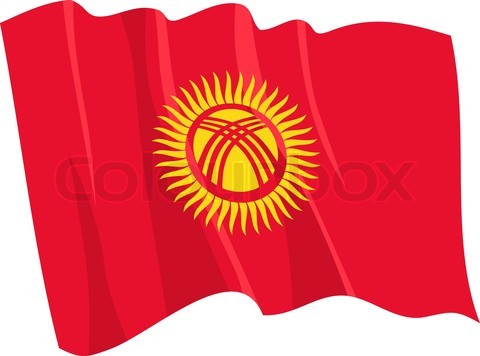 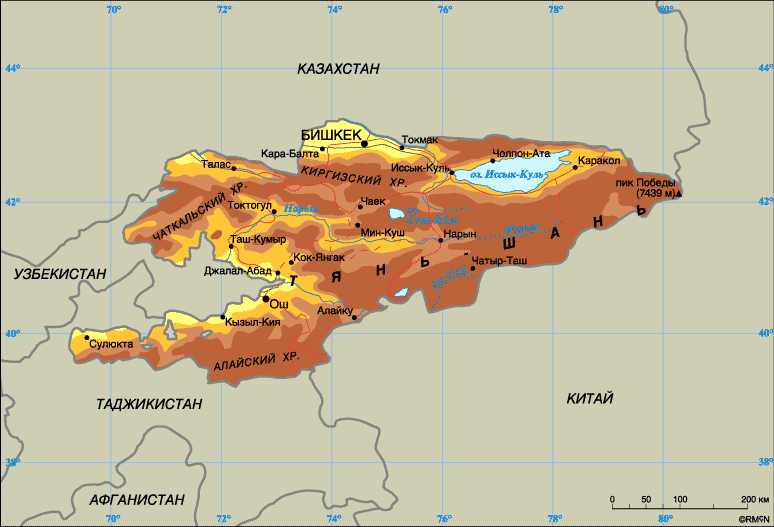 